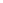 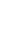 To apply for this opportunity, please send your meaningful cover letter, CV, references, education certificates, transcripts and desired remuneration to careers@power-tec.com.au, quoting reference PT-SJ-PT 23-0113.Function:Commissioning Engineer - Power Conversion, Protection and ControlReference Number:PT-SJ-PT 23-0113Location:Cook Road Business Park, Mitcham, VIC 3132 – This job requires a presence on-site and project travel.Regular / Temporary:RegularWhy work for PowerTec?Join us in shaping the electricity network transformation to 100% distributed renewables!
PowerTec produces microgrid and power supply resilience products & systems. We enable our industrial, commercial and network service provider customers to power their site more resiliently, sustainably & autonomously. Our coherent end-to-end solutions combine power supply resilience with energy markets access. We are a technology innovator: The PowerCache® (“Grid in a Box” grid augmenting/mirroring/ stabilising battery energy storage system) and PaDECS® (Parallel Distributed Energy Resources Control System) offer effective solutions to the challenges of the renewables-powered electricity network.Work on end-to-end solutions with deep IP and deep integration!The team develops, designs, produces and commissions hardware and software and delivers products, customised systems and turn-key projects. Project delivery ranges from supporting studies and approvals, modelling, manufacturing, testing and delivery to on-site commissioning and operation support.Since 2014, PowerTec has delivered some of the most relevant distribution network-size (50kVA – 5MVA) Australian Microgrid and Energy Storage reference projects.Share your passion with a fast-growing purpose-driven team!We are a young fast-growing team working with our customers to lead technological developments in the fast-growing field of renewables-based distributed energy systems. We apply a flexible and collaborative approach to working with and learning from our customers, supply partners and each other and offer intensive personal growth and learning opportunities.The opportunity:
A new opportunity exists for a Commissioning Engineer - Power Conversion, Protection and Control to join the team.The employee has:A university degree in Electrical Engineering, Power Systems Engineering or related engineering science, or long-standing practical experience in power system field servicesRelevant professional engineering, commissioning or field service experience in:LV Electrical Power Distribution Systems (both primary and secondary systems)3-phase C&I-scale drives, inverters or generatorsProtection, multi-function protection relays incl. configuration and programmingFieldbus control of power devices (ideally including Modbus and CANbus)Interfacing to supervisory control, monitoring and communications systemsElectrical cabinet auxiliary and environmental monitoring and control systemElectrical cabinet or switchboard safety systemsPLC programmingIdeally, you already have had exposure to:Embedded systems software in high or scripting languages on Linux IPCs or similarDC systems (C&I-scale or utility-scale battery or solar systems)Power generation system dynamics (voltage control, droop, inertia, fault currents etc.)Working in a similar role within the Energy/Electrical Utility, renewables or power generation sectorA pragmatic, delivery-oriented approach with a strong ability to problem-solve project issues independentlyAbility to write complex and concise technical documentationStrong inter-personal skills and an ability to work to challenging deadlines with a small team and international supply partners in innovative projectsConfidence in dealing with customer technical staffOutstanding professional conduct and verbal & written communication skillsAn Australian residency, or suitable valid visa to work in Australia for at least 1 year  By the end of this year, the employee will have:Developed a firm understanding of PowerTec’s end-to-end solutions, from the field devices level to the application software level, through intensive peer-to-peer coaching by the team and learning on the jobSuccessfully and timely Analysed, designed, configured, programmed, tested, adapted and optimised the function, dynamic controls and protections via programs, settings and parameters of multi-function protection relays, advanced 3-phase inverters, battery management units, cabinet environmental devices, and the system-level power management application.Configured, tested and commissioned the fieldbus communication between field devices and the overlaid power control system, and aligned the variables/registers/ frames between the devices and systemsProgrammed cabinet environmental control and protection systems using a modern scripting language Factory-tested the systems’ electrical, control and communication installationFactory-tested the systems’ complex power management functionality, eliminated errors and optimised dynamic control functionsCarried out the field device, power asset and whole system functional, communication, safety and failure scenario factory testingCarried out protection injection testing with a test-specific deviceCarried out on-site device and integrated power system commissioning and functional optimisation on sites across the Australian east coast statesAnalysed faults on systems from PowerTec’s installed base.for:A tri-generator grid integration A community BESSMultiple Battery Energy Storage Systems for Electrical Vehicle charging station buffering (100kVA-500kVA), Grid stabilisation, energy storage and distributed control systems for one or several off-grid industrial Microgrids (3MVA – 10MVA)Undertaken and documented site-specific protection design for submission to network operators and customersDesigned and followed an Inspection and Test Plan (ITP) and delivered structured factory test and site acceptance test reports for the deployed systemsTravelled to 5-10 sites for maintenance, installation supervision and commissioning (normally 1-5 days per system, up to 2 week in exceptional cases)Provided feedback to continuously improve the system design standard for PowerTec’s PowerCache® and PaDECS® products
